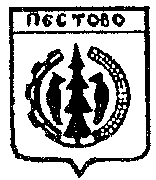 Российская ФедерацияНовгородская областьАДМИНИСТРАЦИЯ УСТЮЦКОГО СЕЛЬСКОГО  ПОСЕЛЕНИЯП О С Т А Н О В Л Е Н И Еот  16.04.2020  №  36 О внесении изменений в Положение о дисциплинарных взысканиях за коррупционные правонарушения и порядке их применения к муниципальным служащим администрации Устюцкого сельского поселения	В соответствии с Федеральным законом от 2 марта 2007 года № 25-ФЗ «О муниципальной службе в Российской Федерации», Федеральным законом от 25 декабря 2008 года № 273-ФЗ «О противодействии коррупции», Уставом Устюцкого сельского поселения, на основании протеста прокурора Пестовского района от 30.03.2020 №7-5-2020ПОСТАНОВЛЯЮ:	1. Внести изменение в Положение о дисциплинарных  взысканиях за коррупционные  правонарушения и порядке их применения к муниципальным  служащим администрации Устюцкого сельского поселения, утвержденное постановление Администрации Устюцкого сельского поселения от 20.12.2013 № 126 изложив пункт 3.4 в следующей редакции:	«3.4. Взыскания, предусмотренные пунктами 2.1, 2.2 настоящего Поло-жения, применяются не позднее шести месяцев со дня поступления информации о совершении муниципальным служащим коррупционного правонарушения, не считая периодов временной нетрудоспособности муниципального служащего, нахождения его в отпуске, и не позднее трех лет со дня совершения им коррупционного правонарушения. В указанные сроки не включается время производства по уголовному делу.»2.  Опубликовать постановление в муниципальной газете  «Информационный вестник Устюцкого сельского поселения».Глава сельского поселения                                Д.А.Кудряшова